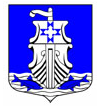 Совет депутатовмуниципального образования«Усть-Лужское сельское поселение»Кингисеппского муниципального районаЛенинградской области(четвертый созыв)Повестка дня №42заседания Совета депутатов четвертого созыва23 июня 2022 года                                         15.00                                   здание администрацииО внесении изменений в Решение Совета депутатов от 30 июня 2017 года № 196 «О передаче объектов инженерной инфраструктуры от Пограничного управления по г. Санкт-Петербургу и Ленинградской области в муниципальную собственность МО «Усть-Лужское сельское поселение»Докладчик Будуштяну Ю.В.Постоянная депутатская комиссия по бюджету, налогам, экономике, инвестициям и муниципальной собственности. Председатель комиссии Гарифулина Ю.В.О внесении изменений в решение Совета депутатов от 10 марта 2022 года № 202 «Об утверждении Прогнозного Плана (программы) приватизации имущества МО «Усть-Лужское сельское поселение» Кингисеппского муниципального района Ленинградской области на 2022 год»Докладчик Будуштяну Ю.В.Постоянная депутатская комиссия по бюджету, налогам, экономике, инвестициям и муниципальной собственности. Председатель комиссии Гарифулина Ю.В.О передаче объектов инженерной инфраструктуры от ФГКУ «Северо-западное территориальное управление имущественных отношений» объектов высвобожденного военного имущества, расположенных по адресу: Кингисеппский район, пос. Курголово, в/г № 90-60-6а в муниципальную собственность муниципального образования «Усть-Лужское сельское поселение» Кингисеппского муниципального района Ленинградской областиДокладчик Будуштяну Ю.В.Постоянная депутатская комиссия по бюджету, налогам, экономике, инвестициям и муниципальной собственности. Председатель комиссии Гарифулина Ю.В.О внесении изменений в РСД №4 от 12.09.2019 года «О формировании постоянных депутатских комиссий Совета депутатов муниципального образования «Усть-Лужское сельское поселение» Кингисеппского муниципального района Ленинградской областиДокладчик Будуштяну Ю.В.Постоянная депутатская комиссия по законодательству и международным отношениям. Председатель комиссии Калемин С.И.О внесении изменения в подпункт «г» пункта 2 Порядка размещения сведений о доходах, расходах, об имуществе и обязательствах имущественного характера депутатами Совета депутатов МО «Усть-Лужское сельское поселение» и членов их семей на официальном сайте Усть-Лужского сельского поселения и представления этих сведений общероссийским средствам массовой информации для опубликования, утвержденного решением Совета депутатов МО «Усть-Лужское сельское поселение» от 3 ноября 2017 г. № 217Докладчик Будуштяну Ю.В.Постоянная депутатская комиссия по законодательству и международным отношениям. Председатель комиссии Калемин С.И.Разное.Работа постоянных депутатских комиссий:Комиссия по бюджету, налогам, экономике,инвестициям и муниципальной собственности                                             23.06.2022г. в 14.00Председатель Гарифулина Ю.В.      Глава МО «Усть-Лужское сельское поселение»                                  Н.С. Миркасимова